Задуть свечу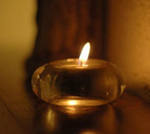 По сигналу "Тихий ветерок" Ребенок медленно выдыхает так, чтобы пламя свечи отклонялось, но не гасло. По сигналу "Сильный ветер" ребенок старается на одном выдохе задуть свечу. Вместо настоящей свечи можно предложить макет свечи с "огоньком" из тонкой красной бумаги.Покатай карандашРебенку предлагается вдохнуть через нос и, выдыхая через рот, прокатить по столу карандаш.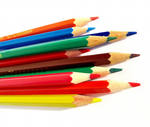 Погреться на морозеРебенок вдыхает через нос и дует на "озябшие" руки, плавно выдыхая через рот, как бы согревая руки.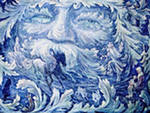 Дыхательная гимнастика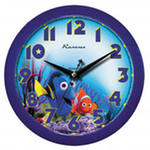 ЧасикиЧасики вперед идут,За собою нас зовут.И.п. –стоя, ноги слегка расставлены.1-взмах руками вперед- тик (вдох).2- взмах руками назад (выдох). Повторить 5 раз.ЕжикЕжик добрый, не колючий,Посмотри вокруг получше.И.п.-основная стойка.1-поворот головы вправо-короткий шумный вдох носом.2- поворот головы влево-выдох через полуоткрытый рот. Повторить 5 раз.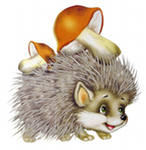 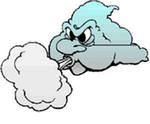 ВетерСильный ветер вдруг подул,Слезки с наших щечек сдул.И.п.-основная стойка. Сделать полный  выдох носом, втягивая в себя живот и грудную клетку.1-сделать полный вдох, выпячивая живот.2-задержать дыхание на 3-4 сек.3- сквозь сжатые губы с силой выпустить воздух несколькими отрывистыми выдохами.  Повторить 5 раз.Насос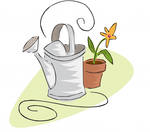 Покачаем мы воды, чтобы поливать цветы.И.п.-основная стойка.1-наклон туловища в сторону (вдох)2- руки скользят, при этом громко произносить звук «С-С-С» (выдох)Используемая литература:Е. Краузе. Логопедия.-6-е изд.- СПб.: КОРОНА- Век, 2010-208с., ил.Р.И. Лалаева «Логопедическая работа в коррекционных классах»,-М: ВЛАДОС, 1999.-224с.Нурмухаметова Л.Р. «Дыхательная гимнастика в детском саду» (журнал «Логопед», ., № 3)Картинки:Интернет-ресурсыРекомендации для родителей»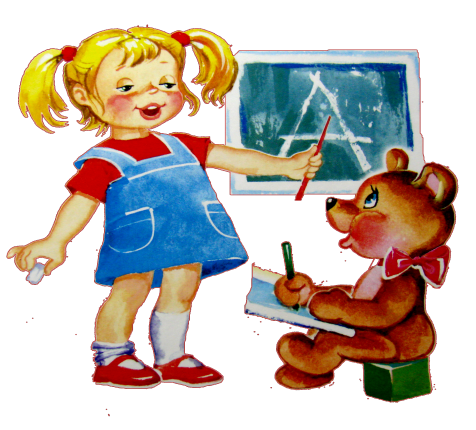 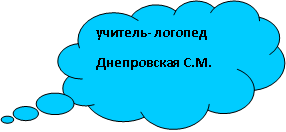 Воздух набирать через носПлечи не подниматьВыдох должен быть длительным и плавнымНеобходимо следить за тем, что бы не надувались щеки (для начала их можно придерживать руками)Нельзя много разПодряд повторять упражнения, так как это может привести к головокружению!Упражнения для речевого дыхания: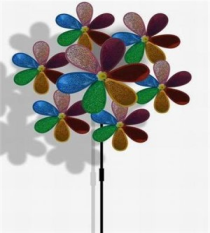 Ветряная мельницаРебенок дует на лопасти игрушки-вертушки или мельницы из песочного набора.ФутболСкатать ватный шарик.  Это мяч. Ворота-  два кубика. Ребенок должен, дуя на шарик, загнать его в ворота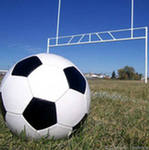 СнегопадСделайте снежинки из ваты (рыхлые комочки). Объясните ребенку что такое снегопад и предложите ребенку сдувать снежинки с ладони.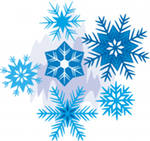 ЛистопадВырезать из тонкой цветной бумаги различные осенние листья и объяснить ребенку, что такое листопад. Предложить ребенку подуть на листья так, чтобы они полетели. Листья можно вырезать разные. Заодно вы научите ребенка узнавать листья деревьев.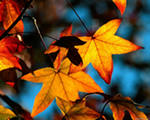 БабочкаВырезать из тонкой бумаги одну или несколько бабочек и подвесить их на нитках. Бабочки должны висеть на уровне лица ребенка. Предложить ребенку подуть на бабочку так, чтобы она полетела. При этом следить, чтобы ребенок сделал длительный плавный выдох.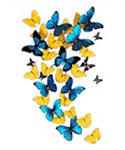 Кораблик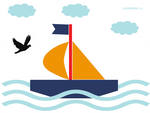 Вместе с ребенком изготовьте бумажный кораблик. Опустите кораблик в таз с водой.Ребенок дует плавно и длительно на кораблик.Шторм в стакане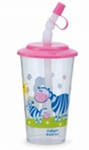 Для этой игры необходима соломинка для коктейля и стакан с водой. Посередине широкого языка кладется соломинка, конец которой опускается в стакан с водой. Ребенок дует через соломинку, чтобы вода забурлила. Нужно следить, чтобы щеки не надувались.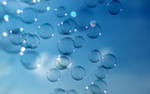 Мыльные пузыриВыдувать мыльные пузыри любят все дети. Взрослому нужно только следить за плавностью выдоха.